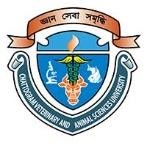 Effect of Fertilizeron Growth and Protein Content of Azolla (Azolla pinnata)MASUMA KHANAM MUNTAHARoll No: - 0119/02Registration No: -720Session: 2019-2020A thesis submitted in the partial fulfillment of the requirements for the degree of Master of Science in Fisheries Resource ManagementDepartment of Fisheries Resource Management Faculty of FisheriesChattogram Veterinary and Animal Sciences University Chattogram 4225, BangladeshJune 2020AuthorizationI hereby declare that I am the sole author of the thesis. I also authorize the Chattogram Veterinary and Animal Sciences University (CVASU) to lend this thesis to other institutions or individuals for the purpose of scholarly research. I further authorize the CVASU to reproduce the thesis by photocopying or by other means, in total or in part, at the request of other institutions or individuals for the purpose of scholarly research.I, the undersigned, and author of this work, declare that the electronic copy of this thesis provided to the CVASU Library, is an accurate copy of the print thesis submitted, within the limits of the technology available.(Masuma Khanam Muntaha)Effect of Fertilizer on Growth and Protein Content of Azolla (Azolla pinnata)Masuma Khanam MuntahaRoll No: - 0119⁄ 02 Registration No: - 720Session: 2019-2020This is to certify that we have examined the above Master’s thesis and have found that is complete and satisfactory in all respects, and that all revisions required by the thesis examination committee have been made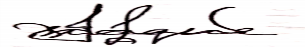 --------------------------------------------	--------------------------------------Sk. Istiaque Ahmed	Dr. Sk. Ahmad Al Nahid Supervisor		Co-supervisor-----------------------------------------------Dr. Sk. Ahmad Al Nahid Chairman of the Examination CommitteeDepartment of Fisheries Resource ManagementFaculty of FisheriesChattogram Veterinary and Animal Sciences University Khulshi, Chattogram-4225, BangladeshJune 2020ACKNOWLEDGEMENTSAll the praises and thanks to Allah, the Almighty, most gracious, most merciful, most benign who has enabled her to pursue the study in fisheries science successfully as well as to submit the thesis for the degree of Master of Science (MS) in Fisheries Resource Management and also pay gratitude to the Almighty for enabling and giving strengths to complete research work as well as thesis within due course of time. The author expresses her gratitude and indebtedness to Vice-Chancellor, Professor Dr. Goutam Buddha Das and Dean, Professor Dr. Mohammad Nurul Absar Khan from the bottom of her heart for their immense administrative support to complete her research work. The author expresses her great appreciation to Dr. Sk. Ahmad Al Nahid, Head and Associate Professor, Department of Fisheries Resource Management, Chattogram Veterinary and Animal Sciences University, Chattogram for his valuable and constructive suggestions during the writing of the research proposal. His willingness to give time to teach on the write up scientific research proposals so generously has been very much appreciated. The author also sincerely expresses her thanks to her research supervisor Mr. Sk. Istiaque Ahmed, Assistant Professor, Department of Fisheries Resource Management, Chattogram Veterinary and Animal Sciences University, Chattogram for his valuable guidance, intellectual suggestions, knowledge, patience, and time to teach her to be the more confident person that she is going to use in the work world. The author expresses her deepest sense of gratitude and sincere appreciation to her honorable teacher and co-research supervisor, Dr. Sk. Ahmad Al Nahid, Head and Associate Professor, Department of Fisheries Resource Management, Chattogram Veterinary and Animal Sciences University,Chattogram for his unfailing support, authoritative guidance, constructive criticism, advice, and continuous motivation. It would never have been possible for her to take this work to completion without his incredible support and continuous encouragement. His dynamism, vision, and confidence inspired her and gave her confidence.The author is extremely pleased to take the opportunity to express her sincere gratitude and appreciation to all the other esteemed teachers of the Faculty of Fisheries, Chattogram University of Veterinary and Animal Sciences, Chattogram, for their valuable teaching and continuous support during the time of research in fisheries.The author expresses her gratitude to Mr. Bokhtiyar, a laboratory technician, and also heartfelt gratitude to all the staff members of the Laboratory of Aquatic Ecology for their collaboration during laboratory research. It is her fortune to gratefully acknowledge the support of her friends Farhana Islam Shawon, Aditi Barua, and Farhan Shahriar Adib during the study tenure for their support and generous treatment.Finally, the author expresses her sincere gratitude for selfless devotion, blessings, care, committed efforts, valuable prayers, and continuous support throughout academic life to her beloved parents, Kamrul Hasan Alal and Masuda Begum. The author also expresses her thanks to her sisters and brother for their support and valuable prayers during research work.The authorList of TablesList of FiguresList of AppendicesList of PlatesLIST OF ABBREVIATIONSAbstractThis study was conducted to evaluate the effects of fertilizer (Nitrogen and phosphorus) and water quality parameters (DO and pH) on the growth performance and protein concentration of Azolla pinnata. Azolla is exclusive because it is one of the fastest growing plants on the earth without soil and honest alternative source of protein from expensive fish meal. Azolla were cultured in 12 plastic containers with different treatments (Nitrogen, phosphorus, DO and pH) in different concentrations to observe the effect. This study was consists of 5 experiment (each experiment conducted for 7 days).In 1st experiments, the combination of nitrogen and phosphorus were used as treatment. In 2nd experiment; phosphorus was used as a treatment. In 3rd experiment, Different DO level maintain as treatment by using different aerator. In the 4th experiments, Azolla treated with different pH level by using lemon and lime. In the 5th experiments, Azolla treated with the combination of all the treatments used in experiment (1-4).After complication of each experiment, different treatment showed different effects. Highest growth performance and protein content were found in treatment T1 (10 mg atom/L N + 30 mg atom/L P) in experiment 1 compared with other treatments (P˂0.05). In 2nd experiment, highest growth performance and protein content were found in treatment T3 (6.5mg/l) than the Azolla without phosphorus. After completion of 3rd experiment, highest Growth performance and protein content were found in treatment T1 (D0=7.01). In the last sampling of 4th experiment, the data showed that the Azolla provided with Treatment-0(T0) means experiments with the level of (pH=6.5) plays role in higher growth in terms of cell number and weight while comparing with other treatments. In the terminal sampling of 5th experiment, the data presented that the Azolla provided with Treatment T2 means a combination of the doses which gave best result of experiment 1-4 (phosphorus=6.5mg/l, DO=7.01, pH= 6.5) plays role in highest growth and protein content . The results of this research showing that at pH = 6.5, DO = 7.01mg/l and Phosphorus = 6.5mg/L; there was highest growth with the cell no 116.67 20.207 & weight 1.1400  0.06928g and also the protein 35.66%.Keywords: Azolla (Azolla pinnata), Nitrogen, phosphorus, DO, pH, Growth         performance and Protein content.Table of ContentsTable of ContentsTable of ContentsChapter TitlePage noAuthorizationIiAcknowledgmentsiv-vList of TablesIxList of Figuresx-xiList of AppendicesXiiList of PlatesXiiiAbbreviationsXivAbstractxv-xvi1Introduction1-41.1 Objectives51.2 Scope of the study52Review of literature6-152.1 Azolla6-72.2 Morphology ofAzolla7-82.3 The plant and it’s habitat8-92.4 Ecological impacts ofAzolla9-102.5 Azolla’s nutritive value10-112.6 Azolla as fish feed122.7 Effects of nitrogen on azolla Growth12-132.8 Effects of phosphorus on azolla Growth13-142.9 Effect of pH on growth of azolla14-152.10 Effects of different Oxygen level (DO) on azolla growth153Materials and Methods16-213.1 Materials163.2 Collection ofAzolla163.3 Azolla stock culture163.4 Sources of nitrogen and phosphorus16-173.5 Set up the containers173.6 Water quality management173.7 Experimental design17-203.8 Growth performance20-213.9 Determination of protein by micro kjeldahl apparatus21Photo Gallery22-254RESULT26-364.1 Effect of Different treatments on growth performance of Azolla26-354.1.1 Experiment 1 (the combination of nitrogen and phosphorus)26-274.1.2 Experiment 2 (phosphorus)28-294.1.3 Experiment 3 (Different Oxygen Level)30-314.1.4 Experiment 4(different pH Level)32-334.1.5 Experiment 5 (Based on the best result of Experiment 1-4)34-354.2 The protein content of experimental Azolla365Discussion37-425.1 Experiment 1(Effect of combination of nitrogen and phosphorus on Azolla growth)37-385.2 Experiment 2 (Effect of phosphorus on Azolla growth)38-395.3 Experiment 3(Effect of DO on Azolla growth)39-405.4 Experiment 4 (Effect of pH on Azolla growth)405.5 Experiment 5 (Effect of the combination 0f best result of experiment 1-4 on Azolla growth)40-415.6 Effect of fertilizer and water quality parameter on the protein content of Azolla41-426Conclusions437Recommendation and Future perspectives44References45-51Appendix52-59A brief biography of the author60Table noTable namePage no1Classification of Azolla72Azolla’s nutrient value (wet weight basis) (Feed pedia)113Nutrient ingredients used in experiment and energy provided by Urea and TSP174The nutrient ingredients with inclusion level (1st experiment)185The nutrient ingredients with inclusion level (2ndexperiment)196Different oxygen level (3rd experiment)197Different pH level (4thexperiment)208A combination of treatments (N, P, DO and pH) gave the best result in209Growth performance of Azolla (Experiment 1)2610Growth performance of Azolla (Experiment 2)2811Growth performance of Azolla (Experiment 3)3012Growth performance of Azolla (Experiment 4)3213Growth performance of Azolla (Experiment 5)3414Protein content of Azolla36Figure noFigure namePage no1Effects of Combination of Nitrogen and Phosphorus on the cell number of Azolla (Mean ± SD). The cell number of Azolla of T1, T2, and T3 were compared to the control group. Values accompanied by different letters are statistically significantly different (p < 0.05, n=4).272Effect of the combination ofNitrogen and Phosphorus on the weight of Azolla (Mean ± SD). The weight of Azolla of T1, T2, and T3 was compared to the control group. Values accompanied by different letters are statistically significantly different (p < 0.05, n=4).273Effects of Phosphorus on cell number of Azolla (Mean ± SD). The cell number of Azolla of T1, T2, and T3 were compared to the control group. Values accompanied by different letters are statistically significantly different (p < 0.05, n=4)294Effect of Phosphorus on the weight of Azolla (Mean ± SD). The weight of Azolla of T1, T2, and T3 was compared to the control group. Values accompanied by different letters are statistically significantly different (p < 0.05, n=4.)295Effects of Different Oxygen level (DO) on cell number of Azolla (Mean ± SD). The cell number of Azolla of T1, T2, and T3 were compared to the control group. Values accompanied by different letters are statistically significantly different (p < 0.05, n=4).316Effect of Different Oxygen Level (DO) on the weight of Azolla (Mean ± SD). The weight of Azolla of T1, T2, and T3 was compared to the control group. Values accompanied by different letters are statistically significantly different (p < 0.05, n=4).317Effects of Different level of pH on cell number of Azolla (Mean ± SD). The cell number of Azolla of T1 and T2 were compared to the control group. Values accompanied by different letters are statistically significantly different (p < 0.05, n=4).338Effect of Different level of pH on the weight of Azolla (Mean ± SD). The weight of Azolla of T1 and T2 were compared to the control group. Values accompanied by different letters are statistically significantly different (p < 0.05, n=3).339Effects of the combination of the best result of experiments 1-4   on cell number of Azolla (Mean ± SD). The cell number of Azolla of T1and T2 were compared to the control group. Values accompanied by different letters are statistically significantly different (p < 0.05, n=3).3510Effect of (The combination of best result of experiment 1-4) on the weight of Azolla (Mean ± SD). The weight of Azolla of T1 and T2 were compared to the control group. Values accompanied by different letters are statistically significantly different (p < 0.05, n=3).35Appendix noAppendix namePage no1Cell number of Azolla in 1st experiment522Average cell number of Azolla in 1st week523Cell number of Azolla in 2nd Experiments534Average cell number of Azolla in 2nd Experiments545Cell number of Azolla in 3rd experiment546Average cell number of Azolla in 3rd experiments557Cell number of Azolla in 4th experiments558Average cell number of Azolla in 4th experiments569Cell number of Azolla in 5th experiments5610Average cell number of Azolla in 5th experiment5711Total cell number of Azolla on the 7th day of each experiment(1-5)5712Average of Total cell number of Azolla on 7th day of each experiment(1-5)5813The final weight of Azolla on the 7th day of each experiment(1-5)5814Average of the final weight of Azolla on the 7th day of each experiment(1-5)59Plate noPlate NamePage no1Azolla collection222The plastic container set up for Azolla Culture223Fertilizer treatment224Aerator treatment235pH treatment236Cell counting237Sampling248Weighting of sample249Laboratory analysis25DoFDepartment of FisheriesGGramMgMilligrampHPower of HydrogenSdStandard deviationTSPTriple Super PhosphateNNitrogenPPhosphorusDODissolved Oxygen